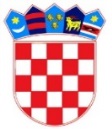 REPUBLIKA HRVATSKAGRAD ZAGREB OSNOVNA ŠKOLA IZIDORA KRŠNJAVOGAKRŠNJAVOGA 2, 10 000 ZAGREBKLASA: 007-04/23-01/09URBROJ: 251-124/02-23-2Zagreb, 11.5.2023.ZAKLJUČCI 32. SJEDNICE ŠKOLSKOG ODBORA održane dana 20.6.2023. godine u uredu ravnateljice s početkom u 17:00 sati.Prisutni:Mario BanožićŽeljka Šavorić Dijana Rogulja Deltin Davorka FranićLina Budak Ostali prisutni:Lidija Sosa Šimenc, prof., ravnateljica školske ustanoveElizabeta Hanžeković, tajnica školske ustanove DNEVNI RED:Verifikacija zapisnika s prethodne sjednice Školskog odboraRebalans financijskog plana za 2023.Pravilnik o radu Razno Predloženi Dnevni red jednoglasno je prihvaćen.Ad 1.) Verifikacija zapisnika s prethodne sjednica Školskog odbora  Zapisnik 31. sjednice Školskog odbora jednoglasno je usvojen. Ad 2.) Rebalans financijskog plana za 2023.   Članovi Školskog odbora na prijedlog ravnateljice jednoglasno su donijeli odluku o usvajanju Rebalansa financijskog plana za 2023. Ad 3.) Pravilnik o radu  Ravnateljica je zatražila suglasnost Školskog odbora za usvajanje predloženog Pravilnika o radu. Školski odbor je jednoglasno donio odluku o usvajanju Pravilnika o radu. Ad 4.) Razno Ravnateljica škole je obavijestila članove Školskog odbora o trenutnim okolnostima u školi. Predsjednik Školskog odbora je zaključio sjednicu u 19:00 sati. Zapisničar:		      				              Predsjednik Školskog odbora:Elizabeta Hanžeković 			                          Mario Banožić